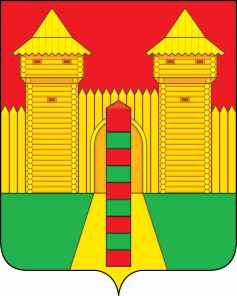 АДМИНИСТРАЦИЯ  МУНИЦИПАЛЬНОГО  ОБРАЗОВАНИЯ «ШУМЯЧСКИЙ   РАЙОН» СМОЛЕНСКОЙ  ОБЛАСТИПОСТАНОВЛЕНИЕот 31.10.2022г. № 492          п. ШумячиВ соответствии со статьей 184.2 Бюджетного кодекса Российской Федерации, руководствуясь Уставом Шумячского городского поселения, Администрация муниципального образования «Шумячский район» Смоленской области П О С Т А Н О В Л Я Е Т:1. Утвердить прилагаемые:- основные показатели, предоставляемые для разработки прогноза  социально-экономического развития Шумячского городского поселения на 2023 год и на плановый период 2024 и 2025 годов;- предварительные итоги социально-экономического развития Шумячского городского поселения за истекший период текущего финансового года и ожидаемые итоги социально-экономического развития Шумячского городского поселения за текущий финансовый год.2.  Настоящее постановление вступает в силу со дня его подписания.Основные показатели, предоставляемые для разработки прогноза социально-экономического развития Шумячского городского поселения на 2023 год и на плановый период 2024 и 2025 годовПредварительные итоги социально-экономического развития Шумячскогогородского поселения за истекший период 2022 года и ожидаемые итоги социально-экономического развития Шумячского городского поселения                          за 2022 годОб утверждении документов социально-экономического развития Шумячского городского поселенияИ.п. Главы муниципального образования«Шумячский район» Смоленской области                                Г.А. ВарсановаУТВЕРЖДЕНЫпостановлением Администрации муниципального образования «Шумячский район» Смоленской областиот 31.10.2022 г. № 492  ПоказателиЕдиницы измеренияПлан2022 г.Прогноз 2023 г.Прогноз 2024 г.Прогноз2025 г.ТерриторияОбщая площадь земель поселениягектар540540540540В том числе:площадь застроенных земельгектар22222222площадь посевных земельгектар59595959Демография, труд и занятостьЧисленность постоянного населения на начало годачеловек3539344733523254Число родившихсячеловек16161616Число умершихчеловек89929598Естественный прирост (убыль)человек-83-92-95-98Численность лиц, имеющих официальный статус безработногочеловек105130130130Социальная защита населенияЧисленность лиц, обслуживаемых отделением социального обслуживания на дому граждан пожилого возраста и инвалидовчеловек75788184Муниципальные финансыДоходы – всеготыс.руб.32 262,635 733,445 947,845 947,8В том числе:налоговые доходытыс.руб.7 577,67 740,18 041,08 041,0неналоговые доходытыс.руб.96,896,896,896,8Безвозмездные поступлениятыс.руб.24 714,927 896,537 810,037 810,0Расходы – всеготыс.руб.36 461 ,535 733,445 947,845 947,8Дефицит (-), профицит (+)тыс.руб.-4 168,90,00,00,0Жилищный фондЖилищный фонд на начало периода – всеготыс.кв.м116,3120,0120,0120,0в том числе жилищный фонд, находящийся в: муниципальной собственноститыс.кв.м4,43,43,43,4государственной собственноститыс.кв.м.частной собственноститыс.кв.м.Коммунальная сфераОбщая площадь зеленых насажденийгектаров2,52,52,52,5Общая протяженность всех улицВ том числе:километров54,04454,04454,04454,044освещенныхкилометров43,5643,0043,6644,16с асфальтобетонным покрытиемкилометров23,5523,5523,5523,55Предприятия и организацииЧисло хозяйствующих предприятийединицКоличество строительных организацийединицТорговля, общепит и бытовое обслуживаниеКоличество торговых точек – всегоединиц47484950В том числе: магазинов, киосков (павильонов)единиц45464748Оборот розничной торговлитыс.руб.280000,00290000,00297000,00300000,00Образование, культура, здравоохранение, спортКоличество учреждений культуры и отдыхаединиц4444В том числе:Дома культуры (клубы)единиц1111Библиотекиединиц2222Число спортивных заловединиц1111Число дошкольных общеобразовательных учреждений (детских садов)единиц2222Число мест в дошкольных образовательных учрежденияхмест170170170170Численность детей, посещающих учреждения дошкольного образованиячеловек117117117117Число общеобразовательных учрежденийединиц1111Число мест в общеобразовательных учреждениях (школах)мест960960960960Численность учащихся, посещающих школычеловек359359359359Количество ФАПовединицУТВЕРЖДЕНЫпостановлением Администрации муниципального образования «Шумячский район» Смоленской областиот 31.10.2022 г. № 492 ПоказателиЕдиницы измерения9 месяцев 2022 годаОценка 2022 годаТерриторияОбщая площадь земель поселениягектар540540В том числе:площадь застроенных земельгектар2222площадь посевных земельгектар5959Демография, труд и занятостьЧисленность постоянного населения на начало годачеловек35393539Число родившихсячеловек1616Число умершихчеловек8989Естественный приростчеловек-83-83Численность лиц, имеющих официальный статус безработногочеловек105105% к пред. году1,0Социальная защита населенияЧисленность лиц, обслуживаемых отделением социального обслуживания на дому граждан пожилого возраста и инвалидовчеловек7575Муниципальные финансыДоходы – всеготыс.руб.32 292,632 292,6В том числе:налоговые доходытыс.руб.7577,67577,6неналоговые доходытыс.руб.96,896,8Безвозмездные поступлениятыс.руб.24 714,924 714,9Расходы – всеготыс.руб.36 461,536 461,5Дефицит (-), профицит (+)тыс.руб.4168,94168,9Жилищный фондЖилищный фонд на начало периода – всеготыс.кв.м116,3116,24в том числе жилищный фонд, находящийся в: муниципальной собственноститыс.кв.м3,63,6государственной собственноститыс.кв.мчастной собственноститыс.кв.мКоммунальная сфераОбщая площадь зеленых насажденийгектаров2,52,5Общая протяженность всех улицВ том числе:километров54,04454,044освещенныхкилометров43,5642,75с асфальтобетонным покрытиемкилометров23,5522,33Предприятия и организацииЧисло хозяйствующих предприятийединицКоличество строительных организацийединицТорговля, общепит и бытовое обслуживаниеКоличество торговых точек – всегоединиц4747В том числе: магазинов, киосков (павильонов)единиц4545Оборот розничной торговлитыс.руб.235000,0280000,00Образование, культура, здравоохранение, спортКоличество учреждений культуры и отдыхаединиц44В том числе:клубовединиц11Библиотекединиц22Число спортивных заловединиц11Число дошкольных общеобразовательных учреждений (детских садов)единиц22Число мест в дошкольных образовательных учрежденияхмест170170Численность детей, посещающих учреждения дошкольного образованиячеловек117117Число общеобразовательных учрежденийединиц11Число мест в общеобразовательных учреждениях (школах)мест960960Численность учащихся, посещающих школычеловек359359Количество ФАПовединиц